125/24126/24127/24128/24CorrigendumNotice Number 107/24 appearing in MN39/24 on 10 April 2024 is hereby cancelled and replaced by the following:129/24CorrigendumNotice Number 108/24 appearing in MN39/24 on 10 April 2024 is hereby cancelled and replaced by the following:130/24CorrigendumNotice Number 10/24 appearing in MN39/24 on 10 April 2024 is hereby cancelled and replaced by the following:131/24CorrigendumNotice Number 110/24 appearing in MN40/24 on 11 April 2024 is hereby cancelled and replaced by the following:132/24CorrigendumNotice Number 111/24 appearing in MN40/24 on 11 April 2024 is hereby cancelled and replaced by the following:133/24CorrigendumNotice Number 112/24 appearing in MN40/24 on 11 April 2024 is hereby cancelled and replaced by the following:134/21CorrigendumNotice Number 115/24 appearing in MN41/24 on 15 April 2024 is hereby cancelled and replaced by the following:135/24CorrigendumNotice Number 116/24 appearing in MN41/24 on 15 April 2024 is hereby cancelled and replaced by the following:136/24CorrigendumNotice Number 117/24 appearing in MN41/24 on 15 April 2024 is hereby cancelled and replaced by the following:137/24CorrigendumNotice Number 118/24 appearing in MN41/24 on 15 April 2024 is hereby cancelled and replaced by the following:138/24CorrigendumNotice Number 119/24 appearing in MN41/24 on 15 April 2024 is hereby cancelled and replaced by the following:139/24CorrigendumNotice Number 120/24 appearing in MN42/24 on 16 April 2024 is hereby cancelled and replaced by the following:140/24CorrigendumNotice Number 121/24 appearing in MN42/24 on 16 April 2024 is hereby cancelled and replaced by the following:141/24Mineral Titles Act 2010NOTICE OF LAND CEASING TO BE A MINERAL TITLE AREAMineral Titles Act 2010NOTICE OF LAND CEASING TO BE A MINERAL TITLE AREATitle Type and Number:Exploration Licence 32866Area Ceased on:05 April 2024Area:123 Blocks, 388.72 km²Locality:BUSHY PARKName of Applicant(s)/Holder(s):100% PEGMATITE ONE PTY LTD [ACN. 652 853 391]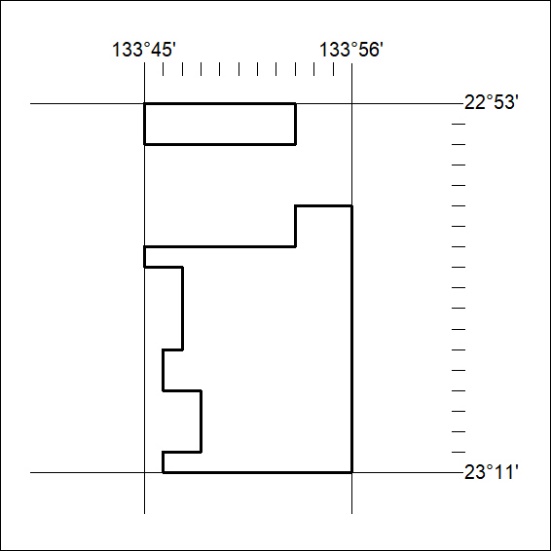 Mineral Titles Act 2010NOTICE OF LAND CEASING TO BE A MINERAL TITLE AREAMineral Titles Act 2010NOTICE OF LAND CEASING TO BE A MINERAL TITLE AREATitle Type and Number:Exploration Licence 32869Area Ceased on:05 April 2024Area:24 Blocks, 76.06 km²Locality:AILERONName of Applicant(s)/Holder(s):100% PEGMATITE ONE PTY LTD [ACN. 652 853 391]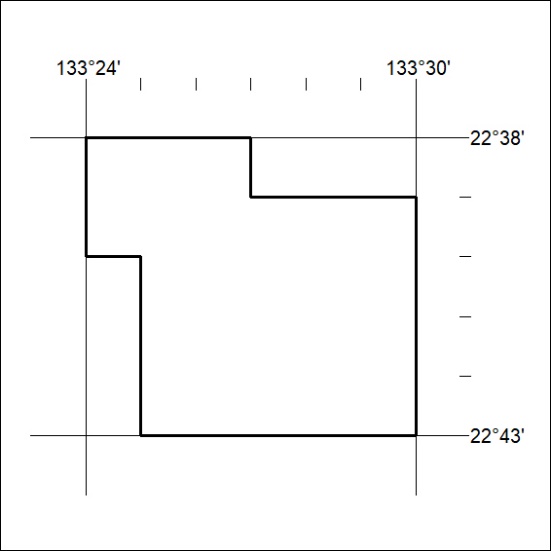 Mineral Titles Act 2010NOTICE OF LAND CEASING TO BE A MINERAL TITLE AREAMineral Titles Act 2010NOTICE OF LAND CEASING TO BE A MINERAL TITLE AREATitle Type and Number:Exploration Licence 32871Area Ceased on:05 April 2024Area:60 Blocks, 190.39 km²Locality:WOODGREENName of Applicant(s)/Holder(s):100% PEGMATITE ONE PTY LTD [ACN. 652 853 391]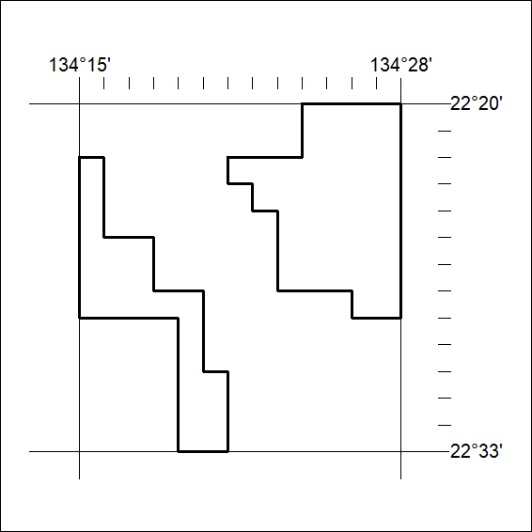 Mineral Titles Act 2010NOTICE OF LAND CEASING TO BE A MINERAL TITLE AREAMineral Titles Act 2010NOTICE OF LAND CEASING TO BE A MINERAL TITLE AREATitle Type and Number:Exploration Licence 32872Area Ceased on:05 April 2024Area:164 Blocks, 512.97 km²Locality:MACDONALD DOWNSName of Applicant(s)/Holder(s):100% PEGMATITE ONE PTY LTD [ACN. 652 853 391]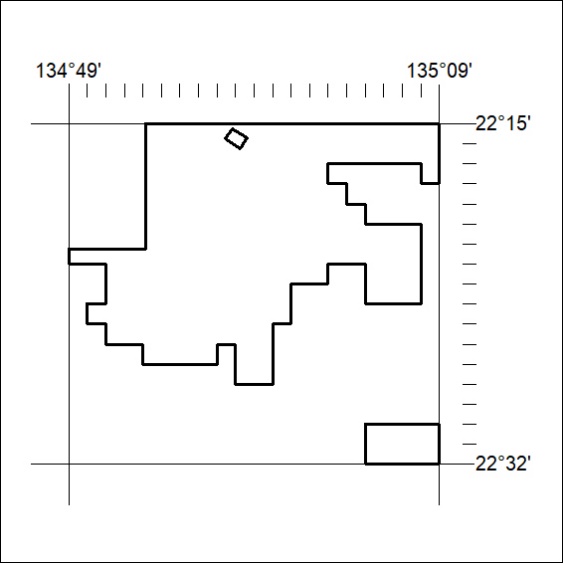 Mineral Titles Act 2010NOTICE OF LAND CEASING TO BE A MINERAL TITLE AREAMineral Titles Act 2010NOTICE OF LAND CEASING TO BE A MINERAL TITLE AREATitle Type and Number:Exploration Licence 32834Area Ceased on:05 April 2024Area:97 Blocks, 309.47 km²Locality:HOME OF BULLIONName of Applicant(s)/Holder(s):100% PEGMATITE ONE PTY LTD [ACN. 652 853 391]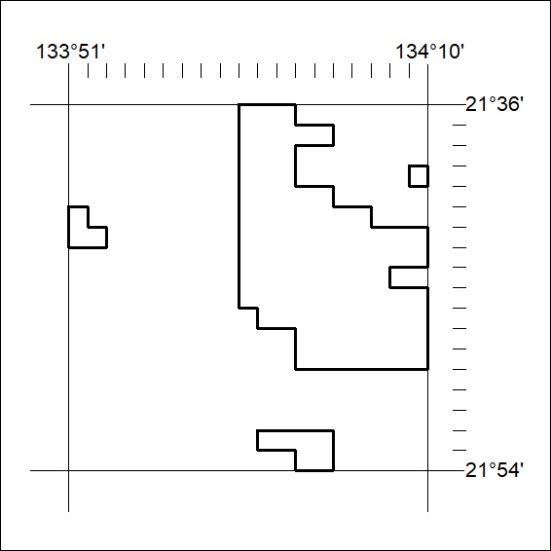 Mineral Titles Act 2010NOTICE OF LAND CEASING TO BE A MINERAL TITLE AREAMineral Titles Act 2010NOTICE OF LAND CEASING TO BE A MINERAL TITLE AREATitle Type and Number:Exploration Licence 32840Area Ceased on:05 April 2024Area:21 Blocks, 67.12 km²Locality:CONICAL HILLName of Applicant(s)/Holder(s):100% PEGMATITE ONE PTY LTD [ACN. 652 853 391]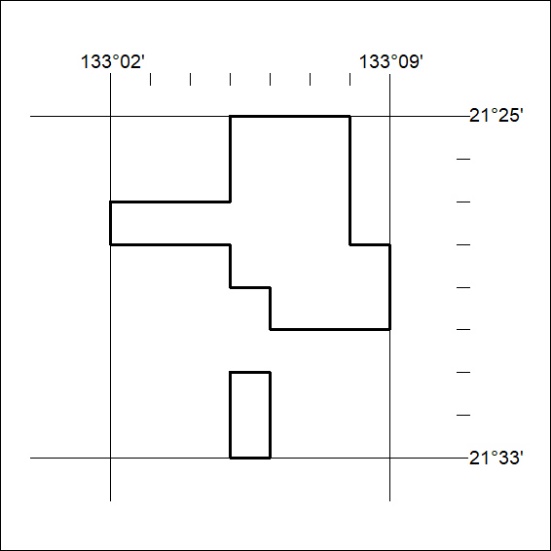 Mineral Titles Act 2010NOTICE OF LAND CEASING TO BE A MINERAL TITLE AREAMineral Titles Act 2010NOTICE OF LAND CEASING TO BE A MINERAL TITLE AREATitle Type and Number:Exploration Licence 32868Area Ceased on:05 April 2024Area:16 Blocks, 51.11 km²Locality:HOME OF BULLIONName of Applicant(s)/Holder(s):100% PEGMATITE ONE PTY LTD [ACN. 652 853 391]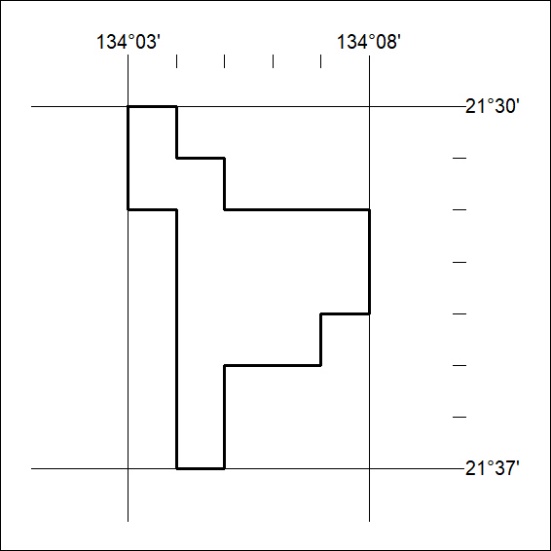 Mineral Titles Act 2010NOTICE OF LAND CEASING TO BE A MINERAL TITLE AREAMineral Titles Act 2010NOTICE OF LAND CEASING TO BE A MINERAL TITLE AREATitle Type and Number:Exploration Licence 32844Area Ceased on:05 April 2024Area:142 Blocks, 451.69 km²Locality:REYNOLDS RANGEName of Applicant(s)/Holder(s):100% PEGMATITE ONE PTY LTD [ACN. 652 853 391]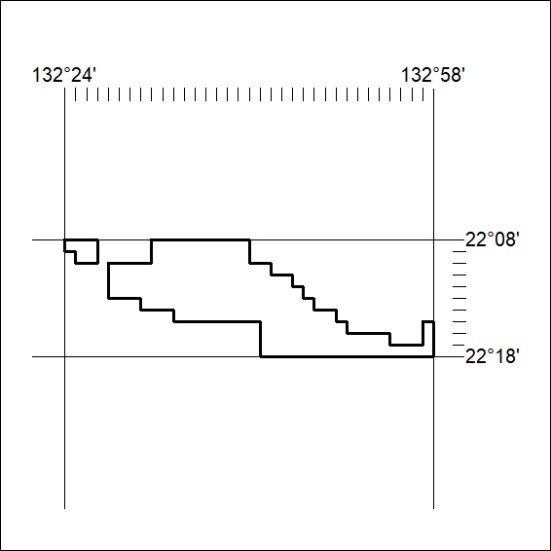 Mineral Titles Act 2010NOTICE OF LAND CEASING TO BE A MINERAL TITLE AREAMineral Titles Act 2010NOTICE OF LAND CEASING TO BE A MINERAL TITLE AREATitle Type and Number:Exploration Licence 32845Area Ceased on:05 April 2024Area:127 Blocks, 401.99 km²Locality:REYNOLDS RANGEName of Applicant(s)/Holder(s):100% PEGMATITE ONE PTY LTD [ACN. 652 853 391]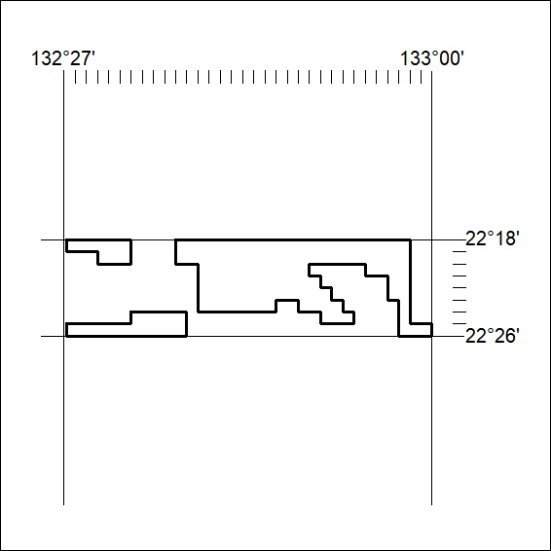 Mineral Titles Act 2010NOTICE OF LAND CEASING TO BE A MINERAL TITLE AREAMineral Titles Act 2010NOTICE OF LAND CEASING TO BE A MINERAL TITLE AREATitle Type and Number:Exploration Licence 32846Area Ceased on:05 April 2024Area:73 Blocks, 231.66 km²Locality:REYNOLDS RANGEName of Applicant(s)/Holder(s):100% PEGMATITE ONE PTY LTD [ACN. 652 853 391]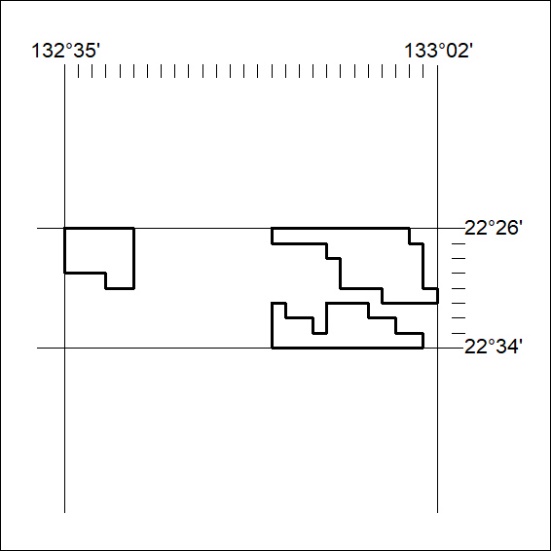 Mineral Titles Act 2010NOTICE OF LAND CEASING TO BE A MINERAL TITLE AREAMineral Titles Act 2010NOTICE OF LAND CEASING TO BE A MINERAL TITLE AREATitle Type and Number:Exploration Licence 32848Area Ceased on:05 April 2024Area:14 Blocks, 44.78 km²Locality:CRAWFORDName of Applicant(s)/Holder(s):100% PEGMATITE ONE PTY LTD [ACN. 652 853 391]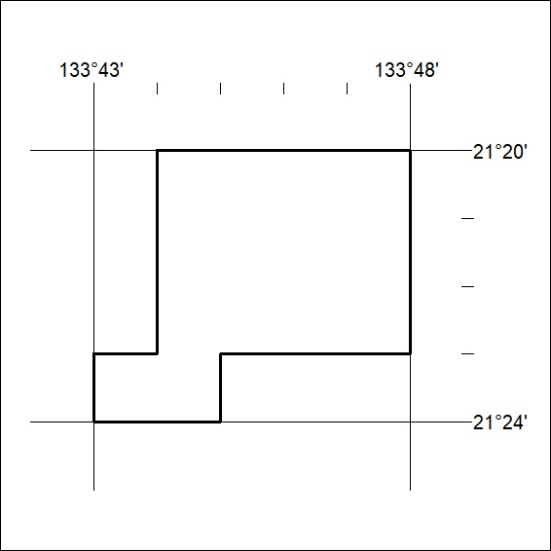 Mineral Titles Act 2010NOTICE OF LAND CEASING TO BE A MINERAL TITLE AREAMineral Titles Act 2010NOTICE OF LAND CEASING TO BE A MINERAL TITLE AREATitle Type and Number:Exploration Licence 32851Area Ceased on:05 April 2024Area:34 Blocks, 108.22 km²Locality:DENISONName of Applicant(s)/Holder(s):100% PEGMATITE ONE PTY LTD [ACN. 652 853 391]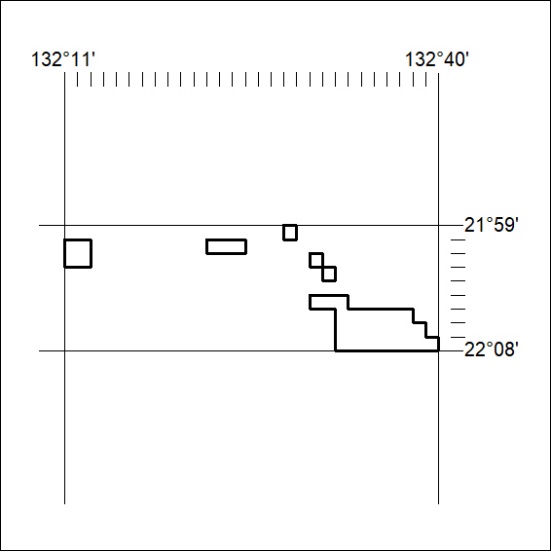 Mineral Titles Act 2010NOTICE OF LAND CEASING TO BE A MINERAL TITLE AREAMineral Titles Act 2010NOTICE OF LAND CEASING TO BE A MINERAL TITLE AREATitle Type and Number:Exploration Licence 32852Area Ceased on:05 April 2024Area:9 Blocks, 28.63 km²Locality:DENISONName of Applicant(s)/Holder(s):100% PEGMATITE ONE PTY LTD [ACN. 652 853 391]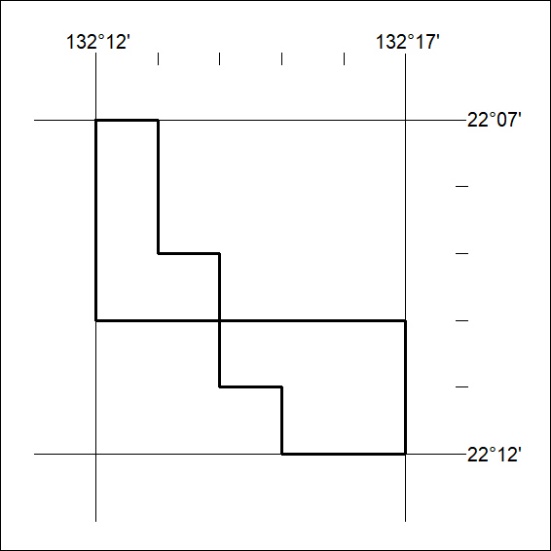 Mineral Titles Act 2010NOTICE OF LAND CEASING TO BE A MINERAL TITLE AREAMineral Titles Act 2010NOTICE OF LAND CEASING TO BE A MINERAL TITLE AREATitle Type and Number:Exploration Licence 32854Area Ceased on:05 April 2024Area:147 Blocks, 455.48 km²Locality:LAUGHLENName of Applicant(s)/Holder(s):100% PEGMATITE ONE PTY LTD [ACN. 652 853 391]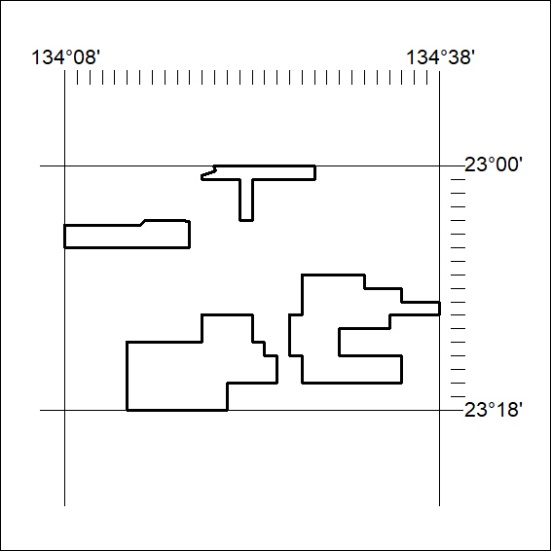 Mineral Titles Act 2010NOTICE OF LAND CEASING TO BE A MINERAL TITLE AREAMineral Titles Act 2010NOTICE OF LAND CEASING TO BE A MINERAL TITLE AREATitle Type and Number:Exploration Licence 32855Area Ceased on:05 April 2024Area:57 Blocks, 179.82 km²Locality:RIDDOCHName of Applicant(s)/Holder(s):100% PEGMATITE ONE PTY LTD [ACN. 652 853 391]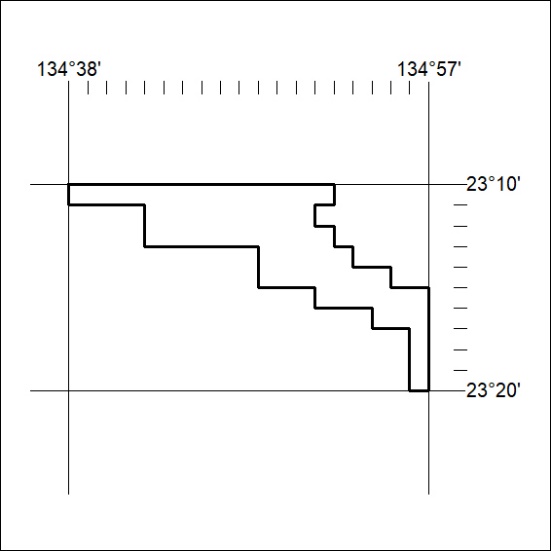 Mineral Titles Act 2010NOTICE OF LAND CEASING TO BE A MINERAL TITLE AREAMineral Titles Act 2010NOTICE OF LAND CEASING TO BE A MINERAL TITLE AREATitle Type and Number:Exploration Licence 32861Area Ceased on:05 April 2024Area:165 Blocks, 524.07 km²Locality:TEA TREEName of Applicant(s)/Holder(s):100% PEGMATITE ONE PTY LTD [ACN. 652 853 391]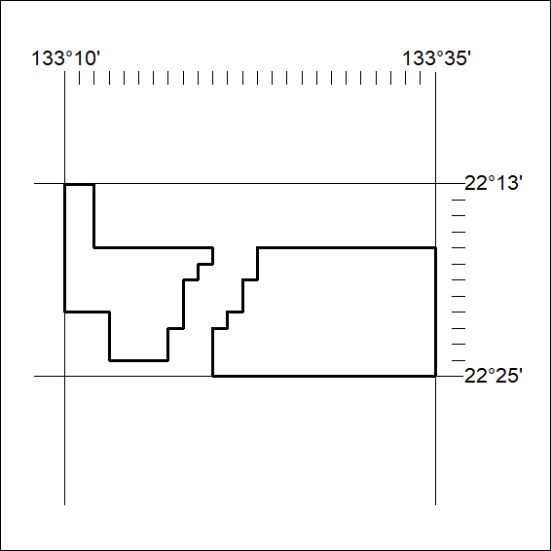 Mineral Titles Act 2010NOTICE OF LAND CEASING TO BE A MINERAL TITLE AREAMineral Titles Act 2010NOTICE OF LAND CEASING TO BE A MINERAL TITLE AREATitle Type and Number:Exploration Licence 32862Area Ceased on:05 April 2024Area:39 Blocks, 123.78 km²Locality:TEA TREEName of Applicant(s)/Holder(s):100% PEGMATITE ONE PTY LTD [ACN. 652 853 391]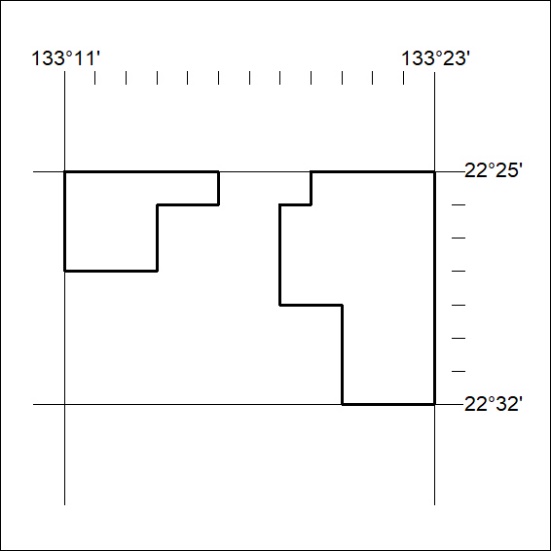 